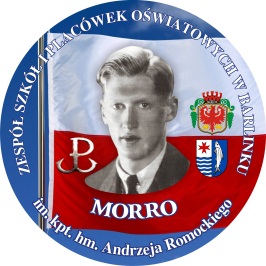                     		Zespół Szkół i Placówek Oświatowych	                    Rok szkolny: 2019/2020                  		im. kpt. hm. A. Romockiego „Morro”                    		w BarlinkuROZKŁAD MATERIAŁU NAUCZANIA………………………………………..Typ szkołyKlasa:   ………………………………………PRZEDMIOT / Zajęcia:          	 	……………………………………..…….….Nauczyciel:         			………………………..…….……...…….…. Numer w szkolnym zestawie programów nauczania:     ……………………………..Minimalny wymiar godzin w cyklu kształcenia:      	…………. godz.Liczba godzin w danym roku:   			…………. godz.Podręcznik             …………………………………………………………………………….Wydawnictwo :     ……………………………………………………………………………………           	                       Opracował : …………………………………………                         podpis nauczycielaSprawdził:							Data złożenia:   ………………………………………………………………………………………..           Przyjął:………….…….…………………………Podpis przewodniczącego		                                                            stanowisko, podpiszespołu przedmiotowego